Planning Your Extended Ministerial Development Leave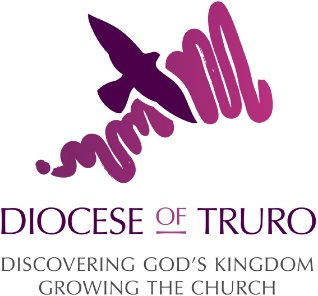 Revd Canon Lesley WalkerFebruary 2019Why Study LeaveIn 2001 the national CMD Review, Mind the Gap, recommended that ‘all licensed ministers (lay and ordained, stipendiary and non-stipendiary) should be given the opportunity of a sabbatical, i.e. a time of rest, renewal and recreation, whether or not a financial contribution is made by the diocese’.The Diocese of Truro sets a high priority upon clergy availing themselves of this opportunity. Extended Ministerial Development Leave (EDML) should be regarded as an essential part of the pastoral care of the self and of the stewardship of one's gifts. It is an integral part of each individual's commitment to ministry. EMDL is a normal expectation for all licensed clergy. This leaflet looks at some of the things that you will want to think through while planning your EMDL.  It is not designed to be exhaustive, but to give ideas and practical hints that might be useful or helpful.  It sets out what an EMDL is and then reflects on four key areasThe ProjectSharing Your PlansMoney MattersReturning and ReportingWhat is EMDL?EMDL, or Sabbatical Leave as it was previously referred to, is an opportunity to step back from the normal demands of ministry and take time to reflect on your current ministry and look to what the future may be.  As you plan your EMDL you should seek to incorporate times for education, retreat, relaxation and travel.Usually an EMDL will be of three months duration.  It is expected that annual leave will not be counted as part of this time.Am I eligible for EMDL?Clergy who have been ordained for at least ten years are eligible to apply for EMDL, and they may apply again every seven years thereafter. Clergy must have been in their present post for at least two years prior to taking EMDL. Clergy who are within the first 12 months of taking on a curate will not be granted EMDL.  Those within three years of retirement will not normally be granted EMDL. Readers are also eligible once they have been licensed and admitted for at least ten years.  The expectation is that in any one year up to five people may be granted EMDL.  If this is something that you are interested in please make contact with the Ministry Officer, The Revd Canon Lesley Walker, chaplain@truro.anglican.org, tel: 01872 862657, to express an interest.The First StepOnce you have established that you are eligible for EMDL you will need to think about how you will spend the time.  The form enclosed with this leaflet provides a starting point for your thinking, and can be used to help you prepare a more detailed proposal.  Once you have an initial proposal then it would be appropriate to share your thoughts with the Ministry Officer who acts as ‘consultant’ to all those planning EMDL.  It is not our intention to make this an overly bureaucratic process, but the Ministry Officer can be used as a sounding board, and may also be able to offer specialist help with particular projects.The ProjectIt is never too soon to start planning as there is much that needs to be considered alongside the project itself.  In reality it may take a year or more before you actually begin your EMDL.  As you embark on the process of planning your EMDL the following may help you to develop the project that you will undertake.  Over time you will need to develop a detailed plan so asking yourself some simple questions may be helpful.  Not all the following questions may be relevant to your situation, but they may help you to define a worthwhile project.What excites and enthuses me?What would help me grow as a person? It is suggested that we cannot guide others further than we have gone ourselves.  You may want to explore new areas of spirituality, consider where you can be vulnerable or open, or where you might take risks.What skills or abilities do I need now as a minister?  What is happening in the parish?  Is there something that I could explore that would enable me to be more effective in my current post?Is there any form of ministry, service or Christian experience that I have always wanted to know more about?Are there any insights or skills which I would like to read about and study in more depth and possibly reflect with others on in order to deepen my knowledge and understanding?Where might be an appropriate place to do, learn, or experience this?  Travel may be an important part of the project.  The opportunity to step away from your current situation enables the possibility of renewal and refreshment, as well as gaining a wider perspective.  It may be appropriate to consider the possibility of spending time in a community, or a residential period at a theological college or institution, e.g. Sarum College or St Deiniol’s Library.The opportunity to be creative and imaginative is an important part of the planning process, but there does also need to be an element of realism.  Whatever you plan there is the need to take into consideration the needs of your family, and these may effectively limit your options to a greater or lesser extent.  You may though like to consider whether or not your spouse is able to accompany you for some or all of the time.  You may also consider planning your EMDL around school holidays.Once you have had some initial thoughts you may choose to look at your outcomes.  What is it that you want to happen or want to achieve during this period?  By finding a goal it may be easier to set objectives and develop a strategy.Getting the most from your EMDL Please consider the following when preparing for your EMDL. Education - This is the element of professional and ministerial development which might well take the greatest part of your three months. It can involve some element of learning probably through study and theological reflection. It should be designed to widen horizons or deepen thinking in a particular area, rather than simply revisiting familiar territory. Most people have some idea of what they want to do with this time, but it is good to ensure that it is something which benefits a variety of needs including your own ministry now and in the future and the wider work of the church. Retreat - The EMDL should include some time which is by nature of retreat, for some people that may mean going on a “Retreat”. But there are other ways of retreating. The principle is that sometime of your EMDL should be set aside for you and your own relationship with God. This means retreating from church, work, family and responsibility to refresh your own personal spiritual life in a way which is best for you. Careful discussion with your spouse/dependants (if any) is essential. A spouse should not be expected to run the parish(es) in your absence. It is wise to discuss this retreat element with your spiritual director if you have one. Relaxation - EMDL is not a holiday. Nonetheless it is appropriate and necessary that the three months includes some time of physical rest and refreshment. Location - EMDL will typically be taken away from the minister's normal ministry location and away from the vicarage/rectory for at least part of the period. If part of the period is spent at home the minister should make arrangements to worship elsewhere rather than at the parish church. It is expected that most ministers should be able to be away for a substantial part of the period. N.B: If your application is successful and you live in a Diocesan property which during the period of EMDL is to be left vacant for any time, you should contact the Property Department to ensure that this fact is noted for insurance purposes. Deferral EMDL applications that are approved but then deferred for a year will not be automatically carried over. Ministers will have to update and re-submit their application form and obtain the relevant approvals again. Priority may be given to other applications that year that have not been deferred.Sharing Your PlansAs you embark on your planning it is important to remember that your plans should be developed with others in the parishes you serve.  This may mean conversations with clergy colleagues, churchwardens, PCC(s) and lay ministers.  They may have thoughts to offer, and you may consider establishing a local support group to help you with your planning.Sharing your plans locally is also vital because of the implications of your study leave for the parishes.  This is not only an opportunity for your growth, but may also be an opportunity for others to grow as new people take on responsibilities and leadership roles, enabling them to grow in confidence and experience.  At the most basic level plans will need to be put in place to cover services, occasional offices and pastoral emergencies.  You will need to seek the agreement of the PCC(s) to cover the costs of retired clergy and Readers from outside the parishes who provide cover while you are away.  You are responsible for ensuring that cover is in place, and you may need to liaise with your Rural Dean and perhaps the Archdeacon, but you are not responsible for paying the costs of cover.  The fact that you are not claiming expenses from the parishes while you are away should help offset these costs.Arrangements may also need to be made in relation to the vicarage/rectory telephone to be supplemented by provision for a switch-through facility. This ensures that the family does not take over the administrative duties while the minister is away and also that business calls and mail are not simply left unanswered. It is clear that the minister and parish must keep proper accounts in respect of an EMDL period so that all financial proprieties are fully observed. Money MattersThe question of finance should not prevent you from considering the possibility of an EMDL.  Your stipend continues to be paid during your study leave, but there may be additional expenses.  As part of the planning process you should prepare a budget taking into account such things as travel, accommodation, insurance, fees, books etc.  All licensed clergy and Readers are eligible for a grant of up to £750.  In addition there are a number of other sources of EMDL funding, and the following list may be helpful.  When planning the timing of your EMDL you may need to bear in mind that applying for grants can take time and you will need to factor this into your time frame.Ecclesiastical Insurance Bursary Award The Awards are open to those in full time stipendiary ministry in a Christian Church and can provide a grant towards a work-related project, contribute to a study course away from a demanding ministry, or support research in the UK or abroad. Ecclesiastical Insurance Group, Beaufort House, Brunswick Road, Gloucester GL1 1JZ 08457 773322The St George’s TrustThe Trust awards small grants to members of the Church of England who are planning a special project or trip, e.g. clergy on sabbatical or young folk undertaking voluntary work.Dr M J Stuart, The Assistant Superior, St Edmund’s House, 22 Great College Street, London, SW1P 3QA http://www.aocm.org.uk/the-saint-georges-trust/ St Boniface TrustThe Trust is a small charity established to advance the Christian Religion in accordance with the principles of the Anglican faith in all parts of the world, especially for the provision of education and training of clergy and lay people by the award of scholarships and maintenance allowance or any purpose concerning their spiritual or temporal welfare.Secretary: Mr David Prior, 4 Cley View, Warminster, Wilts, BA12 8NS, 01985 216904.secretary@stbonifacetrust.org.uk website - http://www.stbonifacetrust.org.uk/index.htmlCleaver Ordination Candidates FundThe Fund exists for the support and encouragement of Anglican ordinands committed to a traditional Catholic understanding of the priesthood and episcopate, and to urge the importance of continuing sound theological learning amongst the clergy.The Clerk, Mr John Hanks. Email is preferred: clerk@cleaver.org.uk Website http://www.cleaver.org.uk/Clerk to the Trustees: 50 Thames Street, Oxford OX1 1SUSons and Friends of the Clergy1 Dean Trench Street, London SW1P 3HB www.clergycharities.org.ukRegistrar: The Right Reverend G P Knowles CVOContact: enquiries@clergycharities.org.uk or Telephone: 020 7799 3696The Alexis TrustSmall grants (c£50) for Christian based activities. Write to Prof D W Vere, 14 Broadfield Way, Buckhurst Hill, Essex IG9 5AG The Women’s Continuing Ministerial Education TrustWomen may also make applications to this trust - contact the Ministry Division at Church House for details, 0207 898 1000. Returning and ReportingThe expectation of an EMDL is that you write a report for the Ministry Officer and Bishop, who will use it as the basis for a time with you to help evaluate what you have done and the best way in which benefits can be shared with others.  This report should include reference to what has been gained through the different elements of the EMDL and your own theological reflections and personal learning arising from the time. In addition to this brief report, some people will wish to prepare a longer more detailed report of their work for the benefit of others. This is fine. It is good to give some consideration to ways in which what has been learned from your EMDL may be of use and benefit to the wider church in the Deanery or the Diocese.  If your EMDL has arisen out of your MDR, then the report will also be placed with the MDR papers.It is important that you do not lose the value of this time through the busyness of parish life when you return.  It may be helpful for the parishes to keep a diary of what has happened while you are away.  This may make it easier to re-integrate into parish life on your return.As you plan for your time away so it is important that you plan for your return.  It will be important to pace yourself, and parishes should be discouraged from putting everything on hold to await your return.  You may also consider planning a lighter service load for a week or two after your return.  Give space both to people you need to see and to yourself, think about how you can reflect on the experiences you have had and how to share them with people locally and integrate them in to the life of the parishes.The Next StepOnce you have formulated your initial proposal and discussed it with the Ministry Officer you will be asked to write a more detailed proposal setting out the area of study, what you are hoping to achieve and how you will attain your goals.  The Ministry Officer will consult with the Director of Ministry and the Bishop and his staff.  If they are satisfied with your proposal your application will be approved.